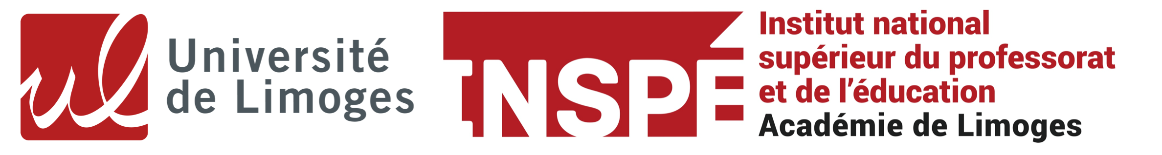 Évaluation du mémoire d’initiation à la recherche
Master MEEF ‘second degré’ 2020/21Titre du Mémoire : Nom, Prénom :                                                                          NOTE :    …. / 20Commentaires (si besoin) :Date, nom et signature des membres du jury :Aptitude à identifier un problème, à l’analyser(introduction de la problématique, axe de recherche)..…/ 5Cohérence du plan proposé et des sous-parties, capacité d’argumentation à l’écrit(construction, cohérence, synthèse)..…/ 5Méthodologie de la recherche (Présentation du protocole, de la méthodologie utilisée)..…/ 5Capacité à produire une bibliographie en adéquation avec le projet de recherche et respectant les normes imposées (SCD, normes ZOTERO, …)..…/ 2Qualité formelle, qualité de l’expression écrite, respect des consignes générales(forme du document, au moins 30 pages hors annexes et pages liminaires, respect de la feuille de style, annexes)..…/ 3Total..…/ 20Malus : retrait d’un point pour 5 fautes d’orthographe (retrait maximum de 6 points)…Nouveau total…/ 20